АДМИНИСТРАЦИЯ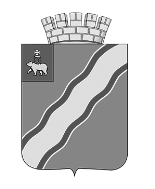 КРАСНОКАМСКОГО ГОРОДСКОГО ОКРУГАПОСТАНОВЛЕНИЕ25.02.2021                                                                                        № 118-п                                                              .О внесении изменений в Порядок размещения сведений о доходах, об имуществе и обязательствах имущественного характера лиц, замещающих муниципальные должности, муниципальных служащих администрации города Краснокамска, включенных в перечень должностей муниципальной службы, и членов их семей, подлежащих размещению на официальном сайте Краснокамского городского округа в информационно-телекоммуникационной сети «Интернет», и предоставления этих сведений средствам массовой информации для опубликования, утвержденный постановлением администрации города Краснокамска от 10.04.2019 № 290-пВ соответствии с Федеральным законом от 25 декабря 2008 г. № 273-ФЗ «О противодействии коррупции», Указом Президента Российской Федерации от 08 июля 2013 г. № 613 «Вопросы противодействия коррупции», Законом Пермского края от 06 октября 2009 г. № 497-ПК «О представлении гражданами, претендующими на замещение государственных должностей Пермского края, должностей государственной гражданской службы Пермского края, гражданами, замещающими государственные должности Пермского края, и государственными гражданскими служащими Пермского края сведений о доходах, об имуществе и обязательствах имущественного характера» администрация Краснокамского городского округаПОСТАНОВЛЯЕТ:1. Внести в Порядок размещения сведений о доходах, об имуществе и обязательствах имущественного характера лиц, замещающих муниципальные должности, муниципальных служащих администрации города Краснокамска, включенных в перечень должностей муниципальной службы, и членов их семей, подлежащих размещению на официальном сайте Краснокамского городского округа в информационно-телекоммуникационной сети «Интернет», и предоставления этих сведений средствам массовой информации для опубликования (далее – Порядок), утвержденный постановлением администрации города Краснокамска от 10.04.2019 № 290-п «Об утверждении Порядок размещения сведений о доходах, об имуществе и обязательствах имущественного характера лиц, замещающих муниципальные должности, муниципальных служащих администрации города Краснокамска, включенных в перечень должностей муниципальной службы, и членов их семей, подлежащих размещению на официальном сайте Краснокамского городского округа в информационно-телекоммуникационной сети «Интернет», и предоставления этих сведений средствам массовой информации для опубликования» следующие изменения:подпункт «г» пункта 2 Порядка изложить в следующей редакции:«г) сведения об источниках получения средств, за счет которых совершены сделки (совершена сделка) по приобретению земельного участка, другого объекта недвижимого имущества, транспортного средства, ценных бумаг (долей участия, паев в уставных (складочных) капиталах организаций), цифровых финансовых активов, цифровой валюты, если общая сумма таких сделок (сумма такой сделки) превышает общий доход служащего (работника) и его супруги (супруга) за три последних года, предшествующих отчетному периоду.».2. Постановление подлежит опубликованию в специальном выпуске «Официальные материалы органов местного самоуправления Краснокамского городского округа» газеты «Краснокамская звезда» и размещению на официальном сайте Краснокамского городского округа в сети Интернет krasnokamsk.ru.3. Контроль за исполнением постановления возложить на руководителя аппарата администрации Краснокамского городского округа О.С.Жернакову.Глава городского округа -главы администрации Краснокамского городского округа                                                          И.Я. БыкаризБлагиных А.В.4 49 01